☆お持ち頂く物☆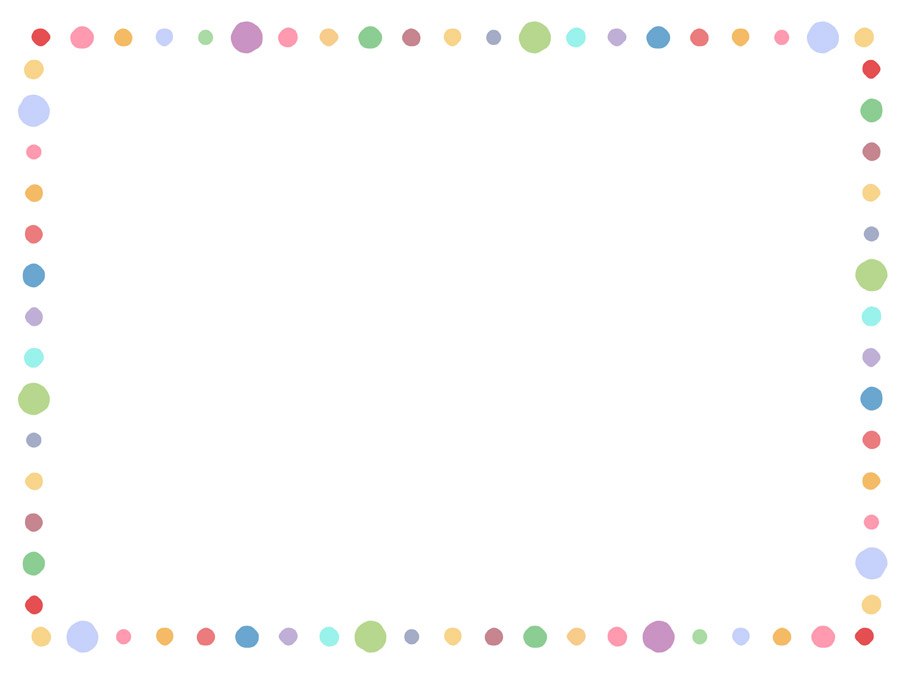 〈〈 必ず持ってくる物 〉〉★利用登録申込書(保育室でも記入できます)★健康保険証★子ども医療費助成受給券★母子健康手帳★処方薬(現在飲んでいる処方薬と説明書)★印鑑(事前登録の際に必要となります）★昼食用お弁当・おやつ・飲み物(必ずお持ちください)　(飲み物は、糖分が入っている物がお勧めです)★スプーン・フォーク・お箸(お子さんの成長によって)★着替え一式(上下・下着類・パジャマ可)★おしぼり用タオル　　　　 1枚★布団orバスタオル(大きめ)２枚(午睡で使用します)★ビニール袋　　　　　　   3枚★靴(災害発生時に避難の時に履いて逃げる為、荷物の中に入れておいて下さい。)〈〈必要により持ってくる物〉〉★おむつ　　★おしりふき　　★哺乳瓶　　★食事用エプロン★ミルク　　★よだれかけ　　※お子さまのお気に入りのおもちゃなどがありましたら、　お持ちください。ゲーム機はお持ちいただけません。※アレルギー等の食事制限がある場合は、必ず伝えてください。※持ち物には記名をして下さい。七浦診療所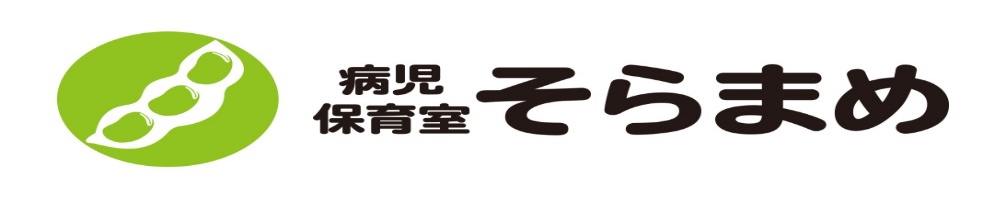 『病児保育室そらまめ』は、お子さまの急な病気(発熱・下痢・嘔吐等)で、“お仕事が休めない時”“お子さんを預かってくれる人がいない時”にご利用頂く病児・病後児保育室です。“具合の悪いお子さまを預けるのは不安”というお母さん…　　　　   責任と愛情をもって大切なお子さまをお預かり致します。ご利用前に、見学もできます。是非お越しください❣　　  〒２９５－００２６　　　千葉県南房総市千倉町大川６３８　　　病児保育室　そらまめ(予約)　☎０４７０－２８－４５３８　　  七浦診療所　　　　　　　  　☎０４７０－４０－３３３0☆利用できるお子さん☆0歳(生後57日以上)から小学校6年生までのお子さんで、風邪などの流行性の疾患で集団生活が難しい・怪我の場合などでご利用できます。※医師の診察により受け入れができない症状や病気もある為、ご了承下さい。☆利用方法について☆利用登録申込書に記入して、保育室までお持ち下さい。利用登録申込書は七浦診療所、南房総市市役所に置いてあります。※原則として登録をしている方がご利用可能対象となります。他院を受診していても、お子さんの安全確認の為、七浦診療所で受診後に、病児保育室そらまめを利用して頂きます。☆保育時間☆8時00分～18時00分☆休室日☆金曜日・日曜日・祝日・年末年始・診療所休診日☆利用定員☆1日６名※場合によって当日変動する事がありますのでご了承ください。☆利用料金☆１日・・・南房総市在住 1,000円　　　　　市外在住　　 3,000円※病院受診料は別途となります。☆予約☆ご利用前日、または当日の午後３時までに病児保育室そらまめまで電話で予約して下さい。キャンセルの場合は午前８時１０分までに必ず連絡を下さい。無断キャンセルがあると、予約待ちのお子さんが利用できなくなりますので、ご協力お願い致します。☆地図☆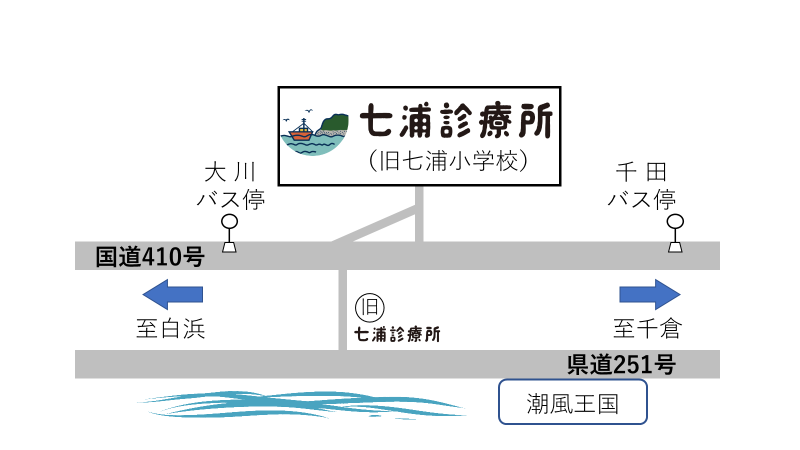 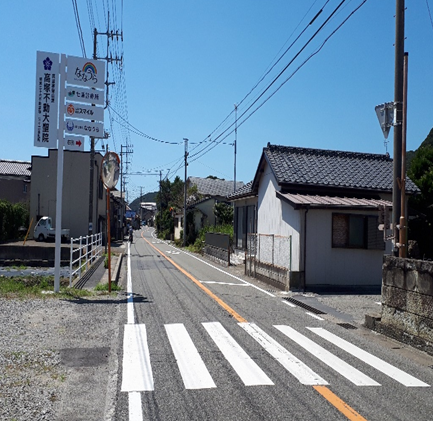 ※この写真は千倉方面から白浜方面をみた道です。　カーナビでお越しの際は、住所もしくは、　七浦診療所、七浦小学校で表示される場合があります。